Curriculum intent for ScienceAt St Thomas Catholic Academy Trust (STCAT) we are driven by a moral purpose and clear Gospel values that ensures every child has the right to outstanding teaching. It is our vision that we deliver a curriculum which is based on the National Curriculum that is underpinned by respect and guardianship of God’s world which will become part of every child’s learning experience.The learning in Science is optimised in appreciating and respecting God’s creation and building purposeful concepts to prepare children for the wider world. It is our ambition that our children will become Scientists as learners and will empower them to have naturally inquisitive minds and develop a natural curiosity of God’s world around them. Our aim is to instil a love for Science and give our children the mind-set to think, enquire and be resilient, just like the pioneers of Science have done in the past.The Science curriculum is planned and sequenced so that new knowledge and skills build on what has been learnt before, with a clear framework of progression to ensure a smooth transition that builds towards clearly identified endpoints. It reflects on our school’s local context and the cultural capital needed to succeed in life. The Science lessons taught will develop knowledge and skills so children are secure and can achieve end of outcomes with a depth of understanding. These skills and knowledge will be embedded, allowing children to transfer prior learning and become critical thinkers. Our children will therefore leave primary education with a clear understanding of the key scientific principles and impact they themselves can have on the world around them.Throughout the Science curriculum is the constant thread of being able to work scientifically and scientific vocabulary which is built on over time so children use it with familiarity, accuracy and precision.The Principles of Science will become part of every Science lesson and be shared by all. These principles may be displayed in the form of posters or in children’s books.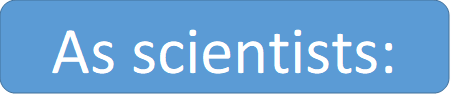 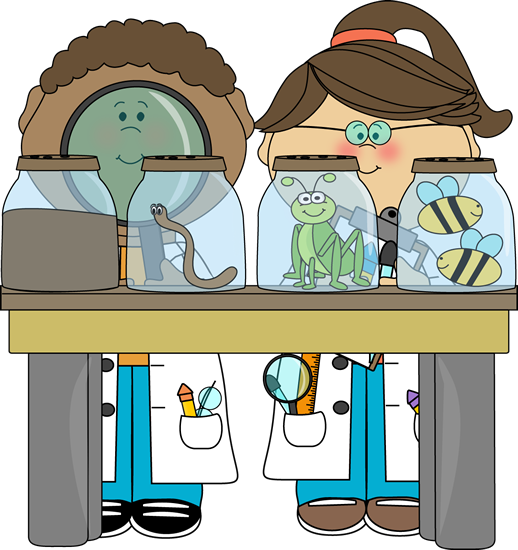 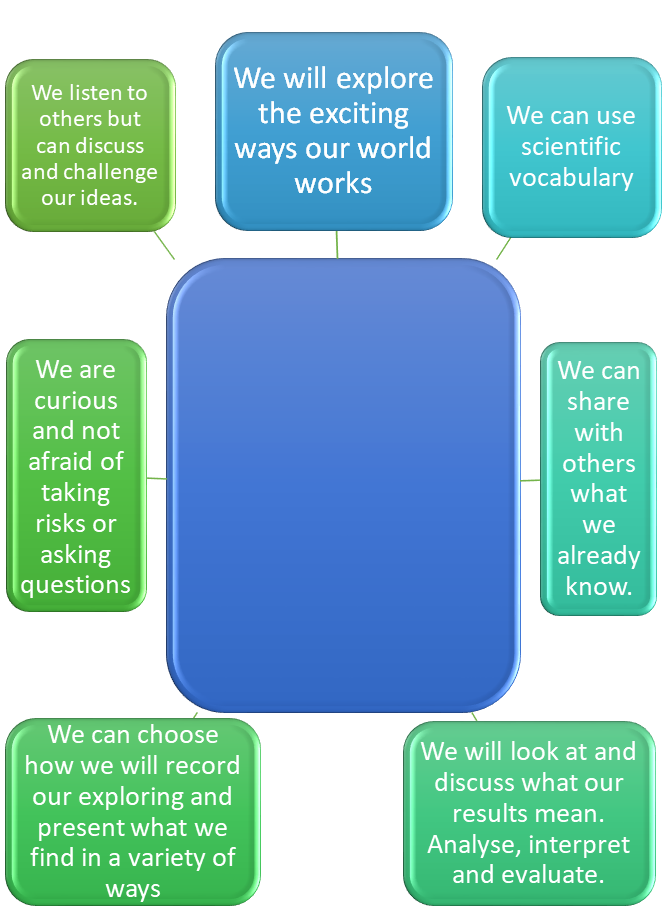 